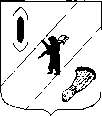 АДМИНИСТРАЦИЯ  ГАВРИЛОВ-ЯМСКОГОМУНИЦИПАЛЬНОГО  РАЙОНАПОСТАНОВЛЕНИЕ24.10.2017 № 1188Об обеспечении реализации указов Президента Российской Федерации в образовательных организациях, реализующих программы дополнительного образования детей.В соответствии с указами Президента Российской Федерации от 7 мая 2012 года № 597 «О мероприятиях по реализации государственной социальной политики», от 1 июня 2012 года №761 «О Национальной стратегии действий в интересах детей на 2012-2017 годы», руководствуясь ст. 26 Устава Гаврилов-Ямского муниципального района,АДМИНИСТРАЦИЯ МУНИЦИПАЛЬНОГО РАЙОНА ПОСТАНОВЛЯЕТ:1. Утвердить Положение о дополнительном финансовом обеспечении отдельных категорий работников образовательных организаций, реализующих программы дополнительного образования детей (Приложение).2. Управлению образования Гаврилов-Ямского муниципального района произвести расходы на дополнительное финансовое обеспечение отдельных категорий образовательных организаций, реализующих программы дополнительного образования детей за счет средств предусмотренных решением Собрания представителей от 22.12.2016 г. №15 «О бюджете Гаврилов – Ямского муниципального района на 2017 год и на плановый период 2018-2019 годов» по ведомственной целевой программе Управления образования Администрации муниципального района утвержденной приказом Управления образования Администрации Гаврилов-Ямского муниципального района от 14.10.2015 № 278 «Об утверждении ведомственной целевой программы «Развитие образования Гаврилов-Ямского муниципального района»».3. Постановление разместить на официальном сайте Администрации Гаврилов-Ямского муниципального района в сети Интернет.4. Контроль за исполнением постановления возложить на начальника Управления образования Администрации Гаврилов-Ямского муниципального района Романюка А.Ю.5. Постановление вступает в силу с момента подписания.Глава Администрации муниципального района	В.И.СеребряковПриложение к постановлению Администрации Гаврилов-Ямскогомуниципального района от 24.10.2017 № 1188ПОЛОЖЕНИЕ о дополнительном финансовом обеспечении отдельных категорий работников образовательных организаций, реализующих программы дополнительного образования детей1. Общие положения1.1. Положение о дополнительном финансовом обеспечении отдельных категорий работников образовательных организаций, реализующих программы дополнительного образования детей (далее – Положение) разработано в целях достижения показателей, установленных указами Президента Российской Федерации от 7 мая 2012 года № 597 «О мероприятиях по реализации государственной социальной политики», от 1 июня 2012 года № 761 «О Национальной стратегии действий в интересах детей на 2012 – 2017 годы».1.2. Дополнительное финансовое обеспечение предусмотрено для осуществления выплат стимулирующего характера отдельным категориям работников образовательных организаций, реализующих программы дополнительного образования детей.2. Дополнительное финансовое обеспечение отдельных категорий работников сферы образования2.1. Положение определяет порядок дополнительного финансового обеспечения работников сферы образования, реализующих программы дополнительного образования в муниципальных образовательных учреждениях Гаврилов-Ямского муниципального района.2.2. Дополнительное финансовое обеспечение формируется за счет средств бюджета муниципального района на сентябрь – декабрь 2017 года исходя из среднесписочной численности педагогических работников образовательных организаций, реализующих программы дополнительного образования детей на 01 сентября 2017 года и из расчета 15900 рублей в месяц на одного педагогического работника образовательных организаций, реализующего программы дополнительного образования детей.	2.3. Размер дополнительного финансового обеспечения педагогических работников образовательных организаций, реализующих программы дополнительного образования детей (Вдо), рассчитывается по формуле:Вдо = 15 900/Tн × Тф,где:- Тн – баланс рабочего времени (январь – сентябрь, январь – октябрь, январь – ноябрь, январь – декабрь) 2017 года;- Тф – фактически отработанное время за соответствующий период (январь – сентябрь, январь – октябрь, январь – ноябрь, январь – декабрь) 2017 года.2.4. Остаток средств бюджета муниципального района в части дополнительного финансового обеспечения после выплаты, исчисленной в соответствии с пунктом 2.3 данного раздела Положения, ежемесячно распределяется по отдельным категориям работников сферы образования с применением коэффициента корректировки пропорционально начисленным суммам выплат. Коэффициент корректировки (Кк) определяется по формуле:Кк = Со/Св+1,где:- Со – сумма остатка средств, направляемых на дополнительное финансовое обеспечение, после начисления стимулирующей выплаты педагогическим работникам образовательных организаций дополнительного образования детей;- Св – сумма выплаты средств, направляемых на дополнительное финансовое обеспечение, исчисленная в соответствии с пунктом 2.3 данного раздела Положения.3. Порядок осуществления выплаты средств, направляемых на дополнительное финансовое обеспечение отдельных категорий работников образовательных организаций, реализующих программы дополнительного образования детей.3.1. Дополнительное финансовое обеспечение отдельных категорий работников образовательных организаций, реализующих программы дополнительного образования детей осуществляется на основании приказа руководителя организации (учреждения).3.2. Выплата средств, направляемых на дополнительное финансовое обеспечение, производится работникам, состоящим в трудовых отношениях с учреждениями (организациями) реализующими программы дополнительного образования детей по состоянию на 01 сентября 2017 года либо трудоустроившимся в период с 01 сентября 2017 года по 31 декабря 2017 года, по основной должности за фактически отработанное время с учетом времени нетрудоспособности по болезни, а также нахождения в очередном или учебном отпуске, командировке и т.д., но без учета времени отпуска по уходу за ребенком.Если трудовым договором по основной должности предусмотрено занятие менее одной должности, выплата средств, направляемых на дополнительное финансовое обеспечение, производится пропорционально занимаемой должности.3.3. Выплата средств, направляемых на дополнительное финансовое обеспечение, производится ежемесячно за сентябрь – декабрь до 31 декабря 2017 года. 3.4. Дополнительное финансовое обеспечение учитывается при расчете среднего заработка отдельных категорий работников образовательных организаций, реализующих программы дополнительного образования детей.3.5. Ответственность за своевременное назначение и выплату средств, направляемых на дополнительное финансовое обеспечение, в полном объеме возлагается на руководителя организации (учреждения), осуществляющего выплату.  3.6. Объем средств, направляемых на дополнительное финансовое обеспечение отдельных категорий работников образовательных организаций, реализующих программы дополнительного образования детей, предусматривается учредителем для муниципальных бюджетных учреждений (организаций) Гаврилов-Ямского муниципального района – в пределах субсидии на иные цели.3.7. При определении общего объема средств, направляемых из бюджета муниципального района на дополнительное финансовое обеспечение, учитываются отчисления на страховые взносы.3.8. Не использованные по состоянию на 01 января 2018 года остатки средств, выделенных в форме субсидий на иные цели муниципальным бюджетным учреждениям (организациям) Гаврилов-Ямского муниципального района, подлежат возврату в бюджет муниципального района  в течение первых 10 рабочих дней следующего финансового года. Остатки средств, перечисленные в бюджет муниципального района, муниципальным бюджетным учреждениям Гаврилов-Ямского муниципального района в очередном финансовом году не возвращаются.